                    INDIAN SCHOOL AL WADI AL KABIR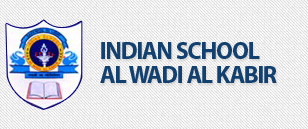                        DEPARTMENT OF SOCIAL SCIENCE 2019-20                                                                 HOLIDAY ASSIGNMENTWHAT BOOKS AND BURIAL TELLS USCLASS: VIObjectives:  To appreciate the developments taken place in different parts of the subcontinent . To introduce simple strategies of textual analysis.To reinforce the skills of archaeological analysis.To learn about the early life style of food, dress and ornaments.Prepare a project report on early life style depicting there.Food, (B) Dress (C) Ornaments INSRUCTIONS:- THE PROJECT SHOULD BE HANDWRITTEN AND IT SHOULD BE DONE IN A4 PAPER.THE PROJECT SHOULD BE PRESENTED IN A FILE.STICK PICTURES ON THE SELECTED TOPIC WITH RELEVANT HEADINGS.THE PROJECT MUST BE ONLY 2-3 PAGES (NOT MORE THAN THAT).CONCLUSION:DATE OF SUBMISSION:  12.08.2019